19　そら【益子町】R5事業者名特定非営利活動法人手仕事工房そら特定非営利活動法人手仕事工房そら特定非営利活動法人手仕事工房そら特定非営利活動法人手仕事工房そら特定非営利活動法人手仕事工房そら特定非営利活動法人手仕事工房そら特定非営利活動法人手仕事工房そら特定非営利活動法人手仕事工房そら特定非営利活動法人手仕事工房そら住所〒３２１－４２２５　益子町長堤５４５－１〒３２１－４２２５　益子町長堤５４５－１〒３２１－４２２５　益子町長堤５４５－１〒３２１－４２２５　益子町長堤５４５－１〒３２１－４２２５　益子町長堤５４５－１〒３２１－４２２５　益子町長堤５４５－１〒３２１－４２２５　益子町長堤５４５－１〒３２１－４２２５　益子町長堤５４５－１〒３２１－４２２５　益子町長堤５４５－１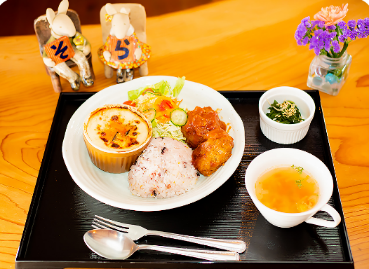 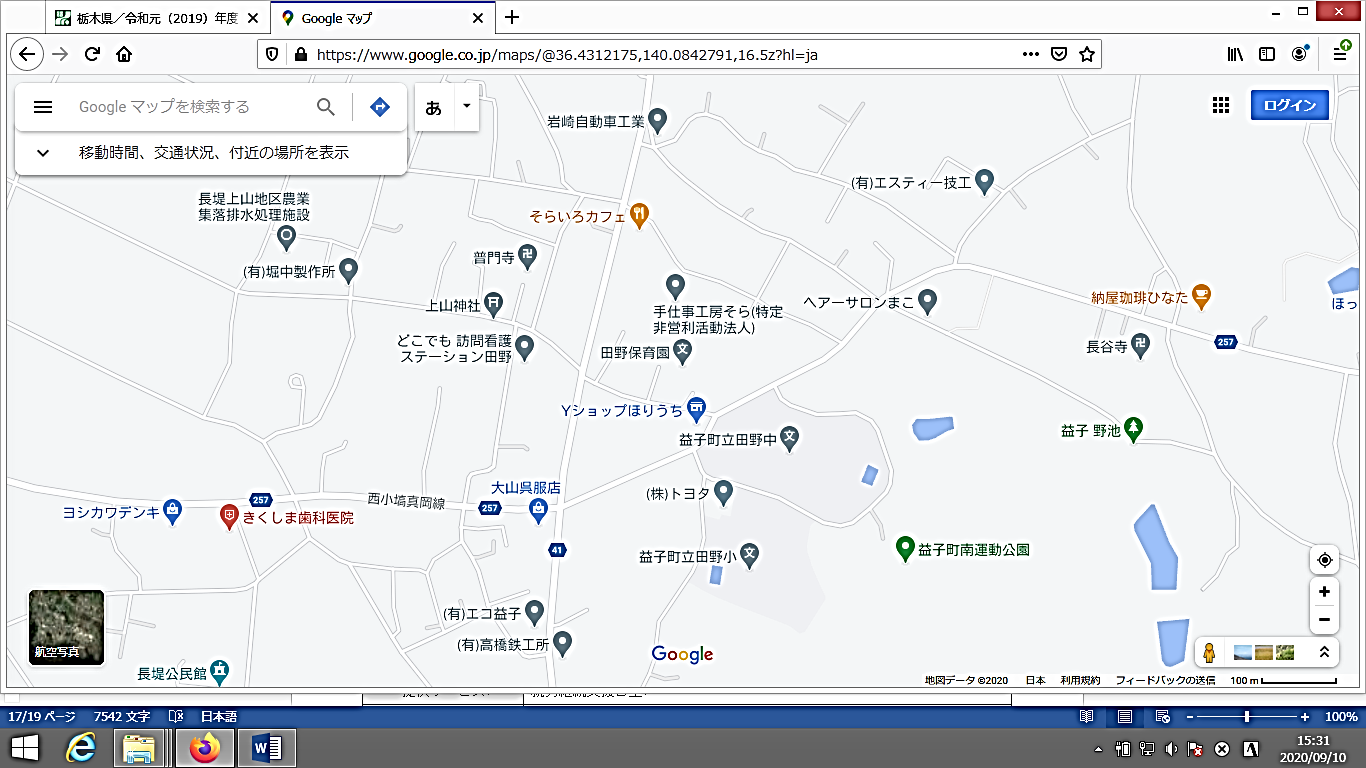 提供サービス就労継続支援Ｂ型就労継続支援Ｂ型就労継続支援Ｂ型就労継続支援Ｂ型就労継続支援Ｂ型就労継続支援Ｂ型就労継続支援Ｂ型就労継続支援Ｂ型就労継続支援Ｂ型ＴＥＬ/ＦＡＸ０２８５－８１－７７０６　/　０２８５－８１－７７１８０２８５－８１－７７０６　/　０２８５－８１－７７１８０２８５－８１－７７０６　/　０２８５－８１－７７１８０２８５－８１－７７０６　/　０２８５－８１－７７１８０２８５－８１－７７０６　/　０２８５－８１－７７１８０２８５－８１－７７０６　/　０２８５－８１－７７１８０２８５－８１－７７０６　/　０２８５－８１－７７１８０２８５－８１－７７０６　/　０２８５－８１－７７１８０２８５－８１－７７０６　/　０２８５－８１－７７１８サービス提供日・時間月曜日～金曜日　9：00～16：00月曜日～金曜日　9：00～16：00月曜日～金曜日　9：00～16：00月曜日～金曜日　9：00～16：00月曜日～金曜日　9：00～16：00月曜日～金曜日　9：00～16：00月曜日～金曜日　9：00～16：00月曜日～金曜日　9：00～16：00月曜日～金曜日　9：00～16：00事業所の状況就労移行支援就労移行支援就労移行支援就労継続Ａ型就労継続Ａ型就労継続Ｂ型就労継続Ｂ型生活介護生活介護定員/契約者数（R5．4現在）20名/　19名20名/　19名平均工賃月額（R4）16,341円16,341円送迎の有無ありあり範囲：芳賀郡内範囲：芳賀郡内範囲：芳賀郡内範囲：芳賀郡内範囲：芳賀郡内範囲：芳賀郡内範囲：芳賀郡内給食の有無なしなし費用（１食あたり）：費用（１食あたり）：費用（１食あたり）：費用（１食あたり）：費用（１食あたり）：費用（１食あたり）：費用（１食あたり）：益特卒業生進路状況Ｒ２０名０名０名Ｒ３０名Ｒ４Ｒ４２名主な活動内容主な活動内容主な活動内容主な活動内容主な活動内容主な活動内容主な活動内容主な活動内容主な活動内容主な活動内容・そらいろカフェ　月曜～土曜11：00～14：30（日曜休み）※、テイクアウト・･･･、、オリジナル、リサイクル、など・そらいろカフェ　月曜～土曜11：00～14：30（日曜休み）※、テイクアウト・･･･、、オリジナル、リサイクル、など・そらいろカフェ　月曜～土曜11：00～14：30（日曜休み）※、テイクアウト・･･･、、オリジナル、リサイクル、など・そらいろカフェ　月曜～土曜11：00～14：30（日曜休み）※、テイクアウト・･･･、、オリジナル、リサイクル、など・そらいろカフェ　月曜～土曜11：00～14：30（日曜休み）※、テイクアウト・･･･、、オリジナル、リサイクル、など・そらいろカフェ　月曜～土曜11：00～14：30（日曜休み）※、テイクアウト・･･･、、オリジナル、リサイクル、など・そらいろカフェ　月曜～土曜11：00～14：30（日曜休み）※、テイクアウト・･･･、、オリジナル、リサイクル、など・そらいろカフェ　月曜～土曜11：00～14：30（日曜休み）※、テイクアウト・･･･、、オリジナル、リサイクル、など・そらいろカフェ　月曜～土曜11：00～14：30（日曜休み）※、テイクアウト・･･･、、オリジナル、リサイクル、など・そらいろカフェ　月曜～土曜11：00～14：30（日曜休み）※、テイクアウト・･･･、、オリジナル、リサイクル、など事業所ＰＲ事業所ＰＲ事業所ＰＲ事業所ＰＲ事業所ＰＲ事業所ＰＲ事業所ＰＲ事業所ＰＲ事業所ＰＲ事業所ＰＲ2010年の、「をもっていてもでらしたい、きたい」という、人としてごくのねがいをするために、９人のとそのやスタッフがまり、「手仕事工房そら」はスタートしました。名前のとおり自分の手をってものづくりにむことをとし、なをでる「そら」のさにちをねています。は「そらいろカフェ」もし、いろいろながホッとできるいやしのとなるよう、スタッフをこめてがんばっています。ごやもけけておりますので、ぜひおにおせさい！2010年の、「をもっていてもでらしたい、きたい」という、人としてごくのねがいをするために、９人のとそのやスタッフがまり、「手仕事工房そら」はスタートしました。名前のとおり自分の手をってものづくりにむことをとし、なをでる「そら」のさにちをねています。は「そらいろカフェ」もし、いろいろながホッとできるいやしのとなるよう、スタッフをこめてがんばっています。ごやもけけておりますので、ぜひおにおせさい！2010年の、「をもっていてもでらしたい、きたい」という、人としてごくのねがいをするために、９人のとそのやスタッフがまり、「手仕事工房そら」はスタートしました。名前のとおり自分の手をってものづくりにむことをとし、なをでる「そら」のさにちをねています。は「そらいろカフェ」もし、いろいろながホッとできるいやしのとなるよう、スタッフをこめてがんばっています。ごやもけけておりますので、ぜひおにおせさい！2010年の、「をもっていてもでらしたい、きたい」という、人としてごくのねがいをするために、９人のとそのやスタッフがまり、「手仕事工房そら」はスタートしました。名前のとおり自分の手をってものづくりにむことをとし、なをでる「そら」のさにちをねています。は「そらいろカフェ」もし、いろいろながホッとできるいやしのとなるよう、スタッフをこめてがんばっています。ごやもけけておりますので、ぜひおにおせさい！2010年の、「をもっていてもでらしたい、きたい」という、人としてごくのねがいをするために、９人のとそのやスタッフがまり、「手仕事工房そら」はスタートしました。名前のとおり自分の手をってものづくりにむことをとし、なをでる「そら」のさにちをねています。は「そらいろカフェ」もし、いろいろながホッとできるいやしのとなるよう、スタッフをこめてがんばっています。ごやもけけておりますので、ぜひおにおせさい！2010年の、「をもっていてもでらしたい、きたい」という、人としてごくのねがいをするために、９人のとそのやスタッフがまり、「手仕事工房そら」はスタートしました。名前のとおり自分の手をってものづくりにむことをとし、なをでる「そら」のさにちをねています。は「そらいろカフェ」もし、いろいろながホッとできるいやしのとなるよう、スタッフをこめてがんばっています。ごやもけけておりますので、ぜひおにおせさい！2010年の、「をもっていてもでらしたい、きたい」という、人としてごくのねがいをするために、９人のとそのやスタッフがまり、「手仕事工房そら」はスタートしました。名前のとおり自分の手をってものづくりにむことをとし、なをでる「そら」のさにちをねています。は「そらいろカフェ」もし、いろいろながホッとできるいやしのとなるよう、スタッフをこめてがんばっています。ごやもけけておりますので、ぜひおにおせさい！2010年の、「をもっていてもでらしたい、きたい」という、人としてごくのねがいをするために、９人のとそのやスタッフがまり、「手仕事工房そら」はスタートしました。名前のとおり自分の手をってものづくりにむことをとし、なをでる「そら」のさにちをねています。は「そらいろカフェ」もし、いろいろながホッとできるいやしのとなるよう、スタッフをこめてがんばっています。ごやもけけておりますので、ぜひおにおせさい！2010年の、「をもっていてもでらしたい、きたい」という、人としてごくのねがいをするために、９人のとそのやスタッフがまり、「手仕事工房そら」はスタートしました。名前のとおり自分の手をってものづくりにむことをとし、なをでる「そら」のさにちをねています。は「そらいろカフェ」もし、いろいろながホッとできるいやしのとなるよう、スタッフをこめてがんばっています。ごやもけけておりますので、ぜひおにおせさい！2010年の、「をもっていてもでらしたい、きたい」という、人としてごくのねがいをするために、９人のとそのやスタッフがまり、「手仕事工房そら」はスタートしました。名前のとおり自分の手をってものづくりにむことをとし、なをでる「そら」のさにちをねています。は「そらいろカフェ」もし、いろいろながホッとできるいやしのとなるよう、スタッフをこめてがんばっています。ごやもけけておりますので、ぜひおにおせさい！